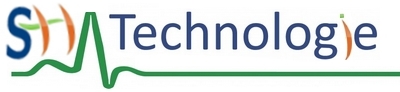 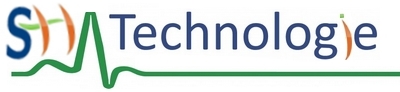 Réaliser, de manière collaborative, le prototype d’un objet pour valider une solution» Prototypage rapide de structures et de circuits de commande à partir de cartes standard.Compétences